Monday 24.5.21 Dear families, When students return to school after the half term break on Monday 7 June 2021, it will no longer be necessary for your child to come to school wearing their P.E. kit for their P.E. lesson. Year 11 students will have completed their assessments and as a result they will no longer be attending school. Following a review of our practices all students will be expected to attend school every day in their full Longdendale High School uniform as the changing into P.E. kit for P.E. lessons will be reinstated.  Years 7 and 8 will change in the Outdoor Pursuits Centre and years 9 and10 will change in the top corridor changing rooms. Further to a recent communication sent home on Thursday 20 May 2021 regarding P.E. rain jackets. Whilst LHS P.E rain jackets can be purchased from our uniform supplier, they have been, and will remain, an optional uniform item.  As you may appreciate, as a school we are continuing to operate in challenging circumstances. We would like to take this opportunity to thank you once again for working in partnership with us. Students continue to receive their lessons in year group bubbles and in limited classroom spaces. P.E lessons offer your child an opportunity to get out of the classroom and get some fresh air and exercise. This has significant benefits for not only their physical health but also for their mental health and wellbeing.  You have our assurances that we endeavour to assess the outdoor weather conditions before taking your child outside to participate for their P.E. lessons. Unfortunately, the school building cannot facilitate indoor P.E. lessons for large cohorts of students, consequently, this may therefore mean that in wet conditions, your child may have to remain in their usual classroom. Thank you sincerely for working with us. The supportive messages we have received from many of our parents and carers have helped us tremendously over these past months. We will continue, with your help, to do everything we can to ensure your child receives the best educational provision that we can provide. Please do not hesitate to contact me if you wish to discuss further any of the points raised in this letter.  Yours faithfully 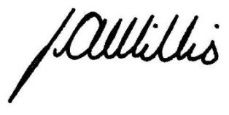 Mrs J Willis Assistant Headteacher 